Cuaderno del estudiante (digital)Cuatro lagosEstas fotografías muestran el agua de cuatro lagos diferentes del centro de Oklahoma. Las fotos fueron tomadas el mismo día de julio, con una diferencia de 30 o 45 minutos. Todos los lagos se encuentran en un área de unos 300 km2; la mayor distancia entre dos lagos es de aproximadamente 37 km. 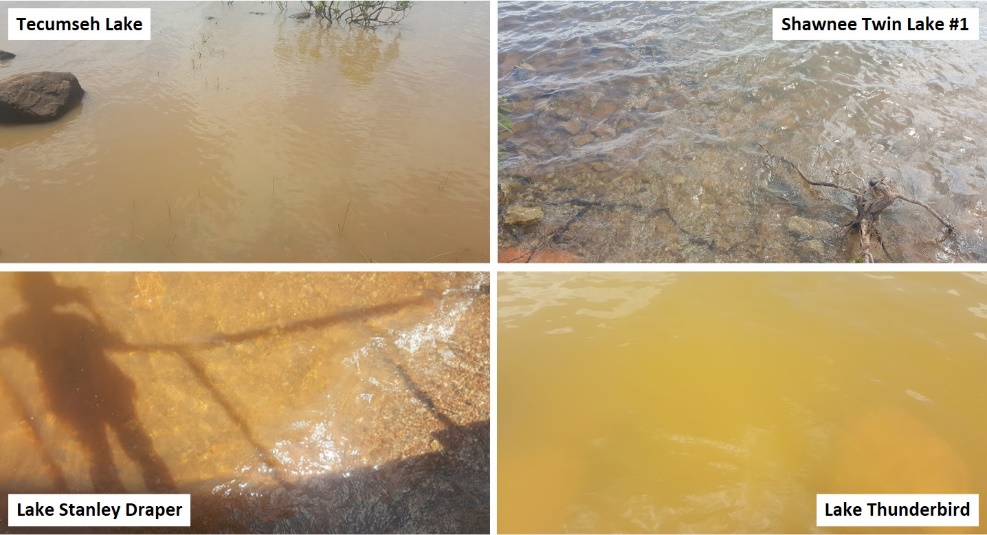 Observo, me preguntoComunidades de fitoplancton de cuatro lagosObserva estos bocetos de muestras de fitoplancton de cada uno de los cuatro lagos, vistas bajo un microscopio. Hay muchos tipos diferentes de fitoplancton; los que se muestran aquí son algunas de las especies más comunes que se encuentran en los lagos de Oklahoma. 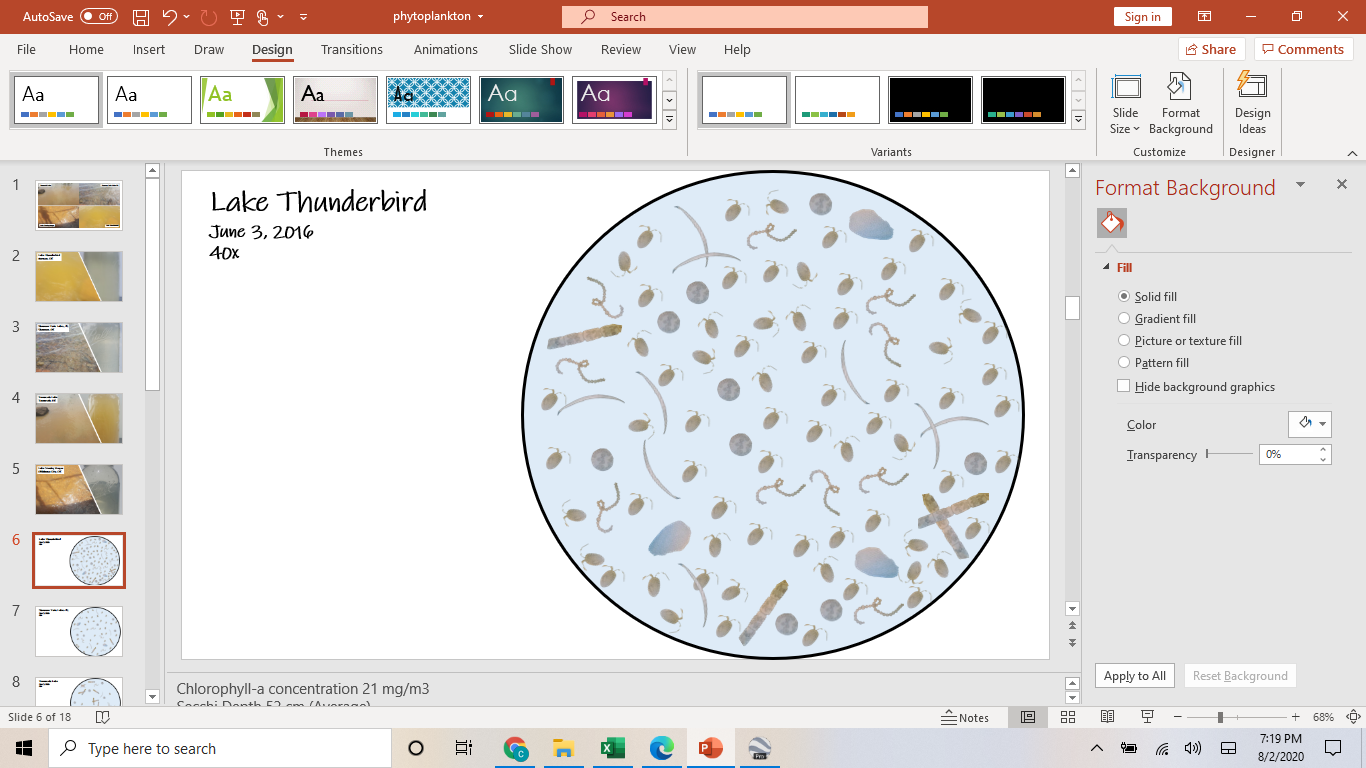 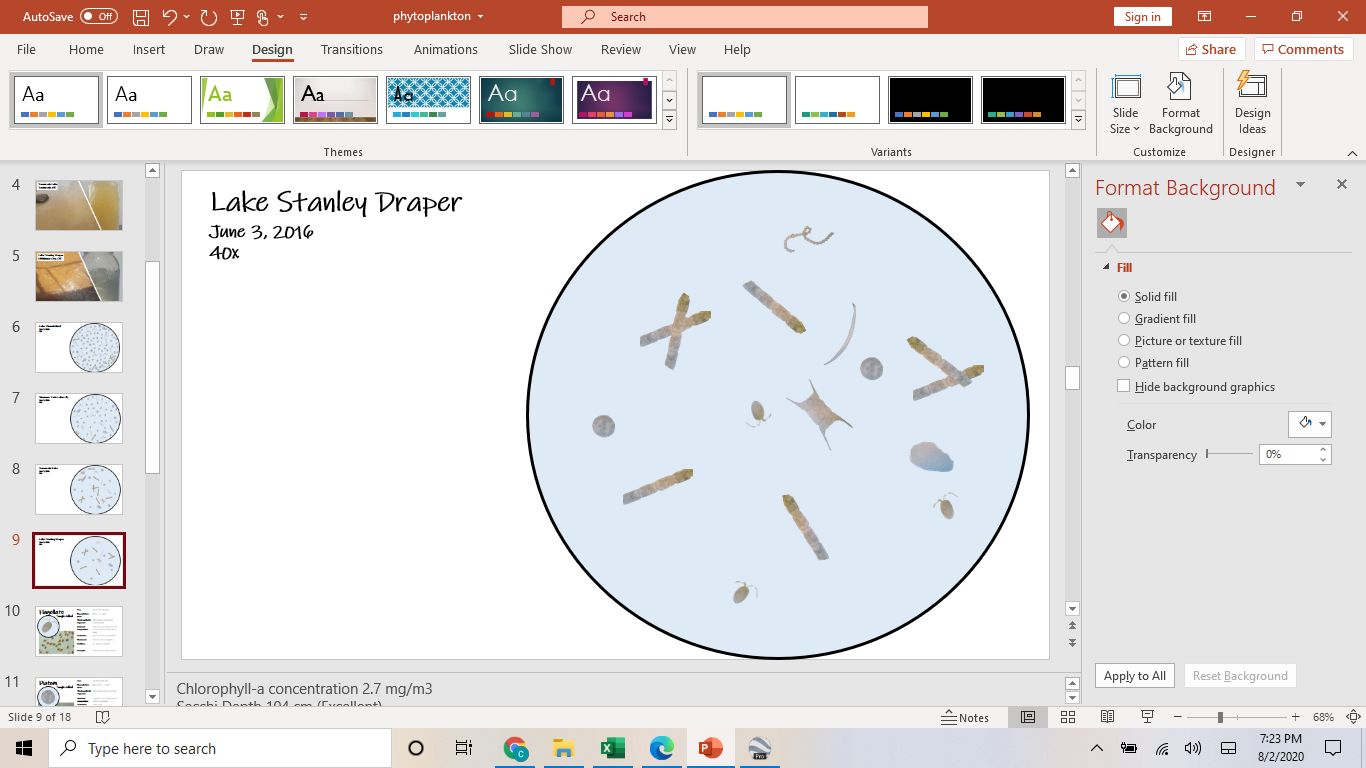 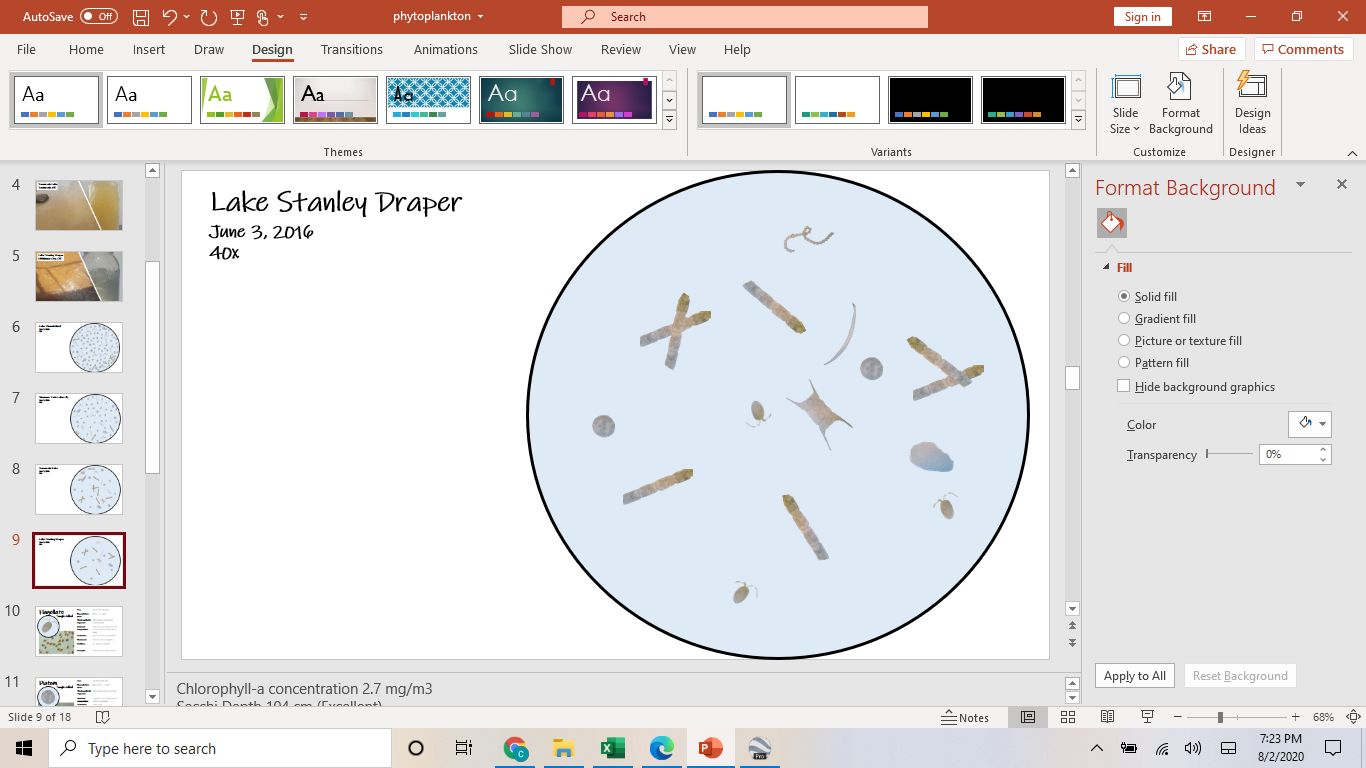 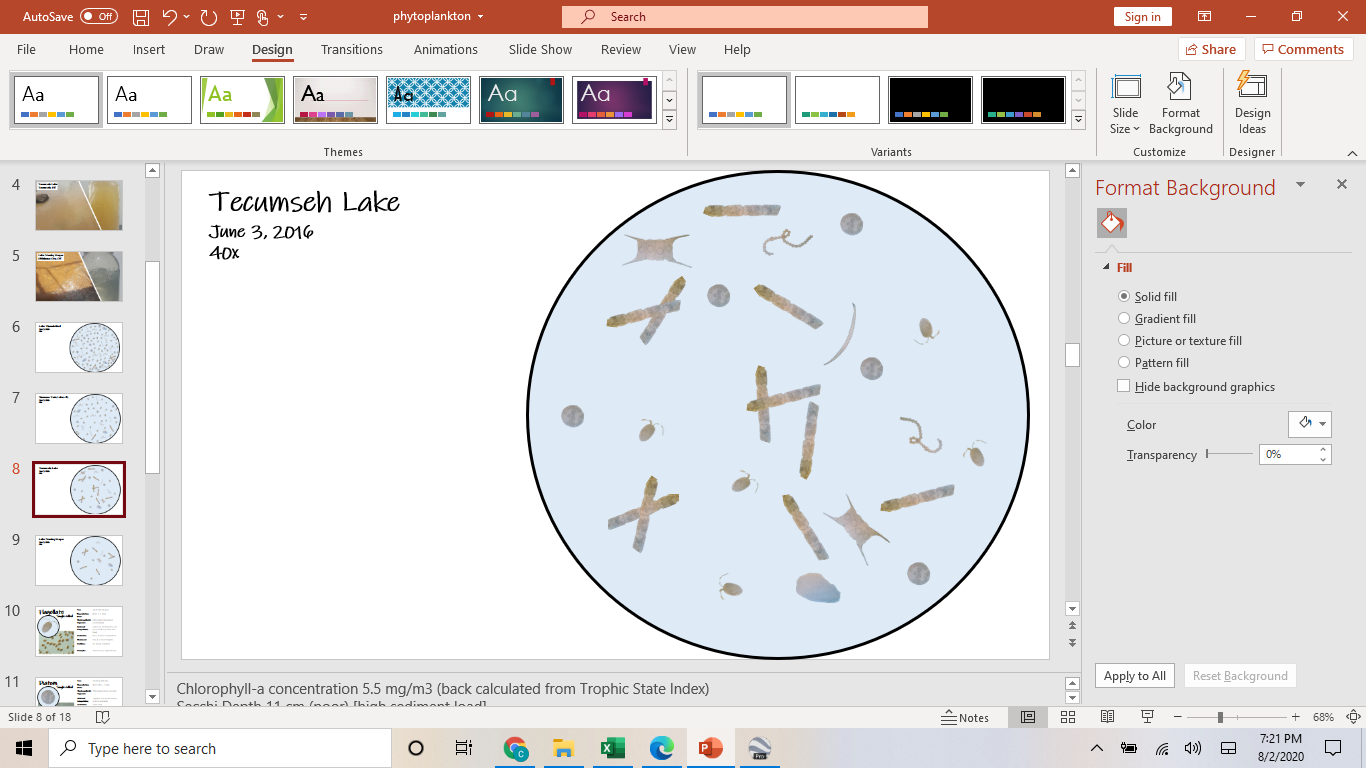 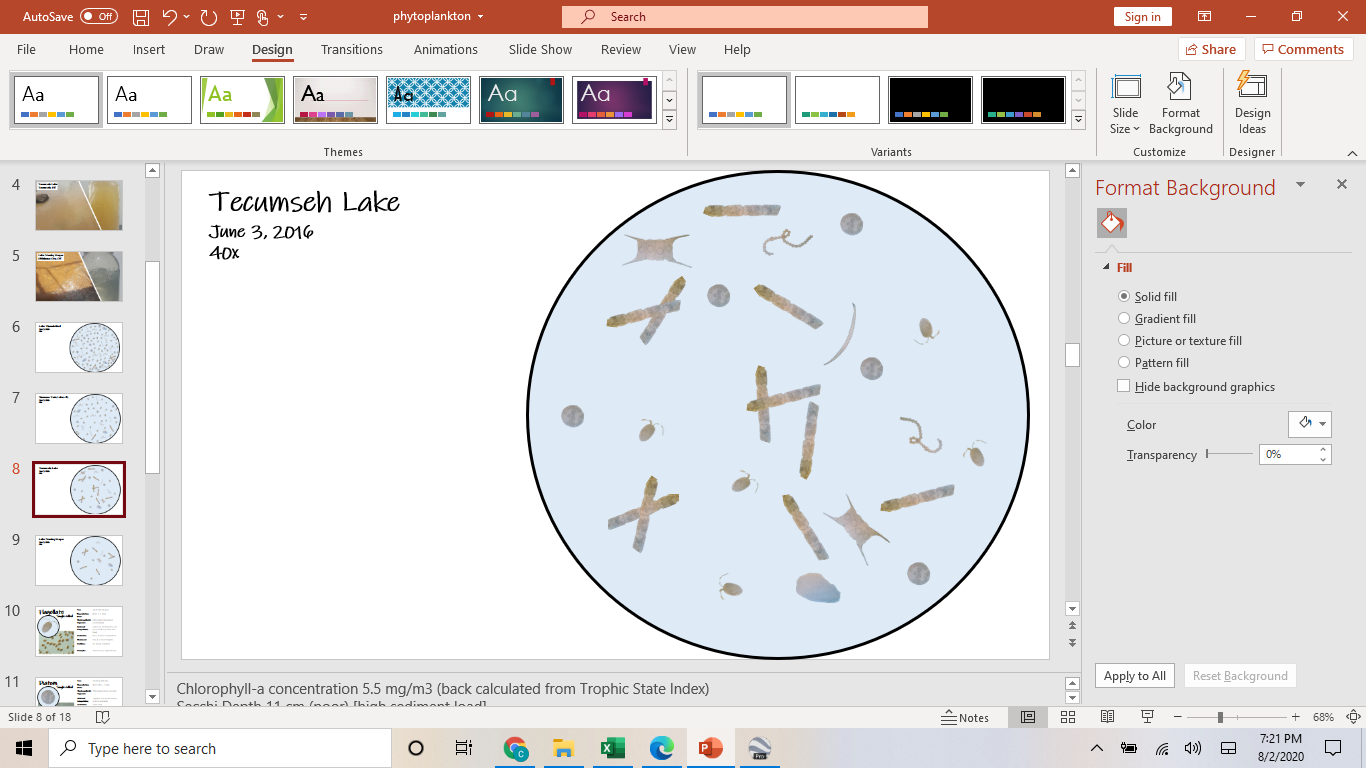 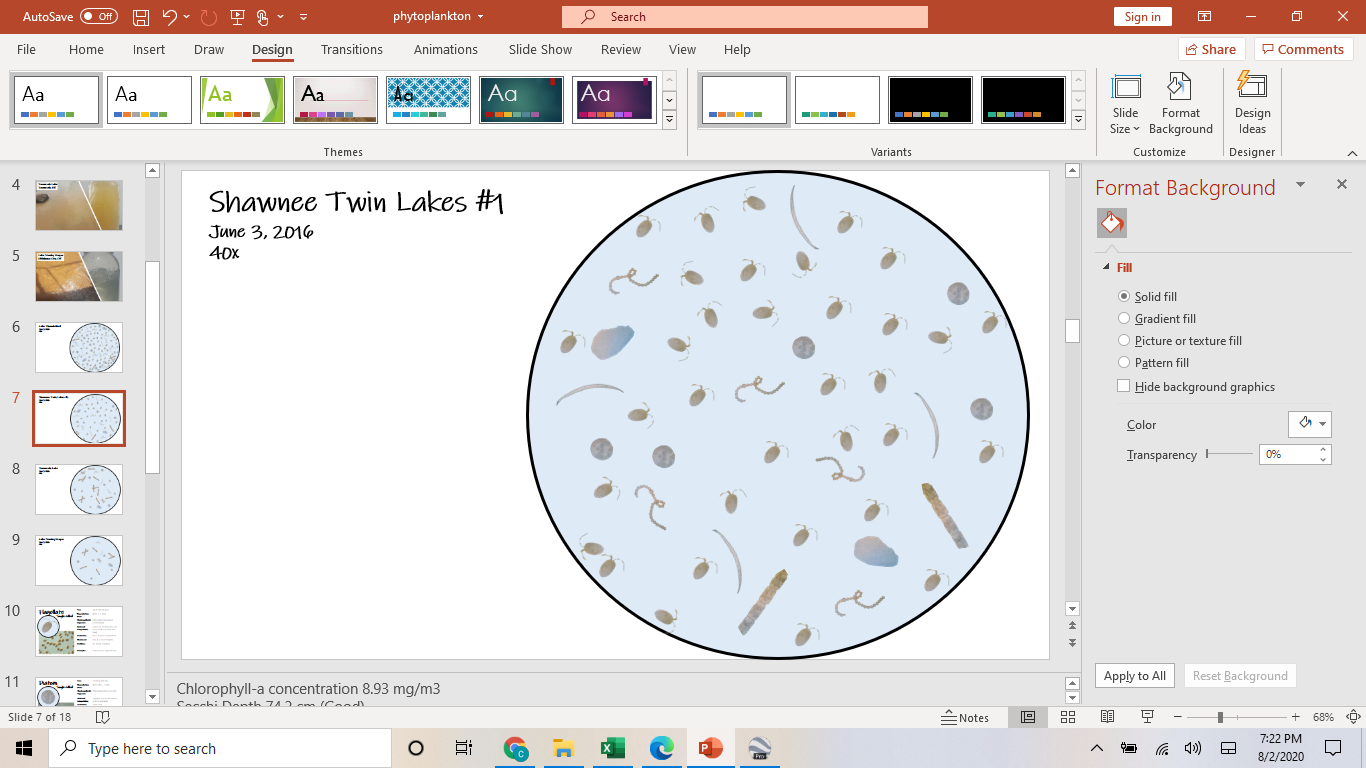 Observo, me preguntoPreguntas de reflexión¿Qué patrones observas en las comunidades de fitoplancton?Si el número de fitoplancton aumenta, ¿qué crees que ocurre con la claridad del agua?Recuerda que el fitoplancton es una planta. ¿Qué cosas ayudan a las plantas a crecer?Modelo inicial de crecimiento del fitoplanctonDibuja y etiqueta un diagrama que muestre las relaciones directas e indirectas de causa y efecto entre los factores de crecimiento de las plantas, el número de fitoplancton y la claridad del agua. Funciones en las comunidades de fitoplanctonUtiliza las tarjetas de fitoplancton para identificar los tipos de fitoplancton de cada lago. A continuación, cuenta cuántos ejemplares de cada tipo de fitoplancton hay en cada muestra de agua del lago. Clasificación del fitoplancton según su funciónLee la información de cada tarjeta y escoge una de las características indicadas. Separa el fitoplancton en al menos dos grupos según la característica que hayas elegido. Característica 1¿Qué característica elegiste? ¿Cómo crees que la característica que elegiste afecta al crecimiento del fitoplancton? ¿Cuáles son las categorías basadas en esa característica? Enumera el fitoplancton de cada categoría. Compara el fitoplancton de cada categoría con el fitoplancton de cada lago. 
¿Qué patrones observas? Elige una característica diferente y vuelve a clasificar el fitoplancton en función de la nueva característica. Repite este proceso dos veces. Característica 2¿Qué característica elegiste? ¿Cómo crees que la característica que elegiste afecta al crecimiento del fitoplancton? ¿Cuáles son las categorías basadas en esa característica? Enumera el fitoplancton de cada categoría. Compara el fitoplancton de cada categoría con el fitoplancton de cada lago. 
¿Qué patrones observas? Característica 3¿Qué característica elegiste? ¿Cómo crees que la característica que elegiste afecta al crecimiento del fitoplancton? ¿Cuáles son las categorías basadas en esa característica? Enumera el fitoplancton de cada categoría. Compara el fitoplancton de cada categoría con el fitoplancton de cada lago. 
¿Qué patrones observas? Notas de discusión en claseModelo revisado de crecimiento del fitoplanctonDibuja y etiqueta un diagrama que muestre las relaciones directas e indirectas de causa y efecto entre los factores de crecimiento de las plantas, el número de fitoplancton y la claridad del agua. Utiliza un lápiz de diferente color para mostrar los cambios que hiciste en tu modelo inicial. Investigación sobre el fitoplanctonElige un factor que provoque el crecimiento del fitoplancton. ¿Cómo puedes probar esto para ver si es cierto?Pregunta de investigación¿Cómo afecta (escribe aquí el factor que vas a probar) al crecimiento del fitoplancton?Predicción de la investigaciónUtiliza tu modelo para predecir qué ocurrirá con el número de fitoplancton si aumenta el factor que estás probando. Si (escribe aquí el factor que vas a probar) aumenta, el número de fitoplancton (aumenta, disminuye, permanece igual).Recopilación de datosSustituye “(Tu factor)” en la segunda columna por el factor que estás probando. Mide y registra la profundidad de Secchi y cualquier cambio en el color y el olor del agua cada día. Si el disco Secchi toca el fondo de la botella y todavía puedes verlo, registra tu medición de profundidad de Secchi como “fondo”. Análisis de datos¿Qué cambios observaste en el color y el olor del agua a lo largo del tiempo? ¿Qué otros cambios observaste a lo largo del tiempo? AfirmaciónEl aumento del (factor que probaste) hizo que el número de fitoplancton (aumentara, disminuyera, permaneciera igual) porque la profundidad de Secchi (aumentó, disminuyó, permaneció igual) durante (número de días) días. Discusión del panel de expertosÚnete a otros grupos que hayan probado el mismo factor y anota los datos de profundidad de Secchi de cada grupo a continuación. Anota solo medidas numéricas; si algún punto de datos es “inferior”, deja esa célula en blanco. Afirmaciones del grupoEn grupo, acuerden en una afirmación que responda a tu pregunta de investigación: “¿Cómo afecta el factor que has analizado al crecimiento del fitoplancton?” El aumento del (factor que probaste) hizo que el número de fitoplancton (aumentara, disminuyera, permaneciera igual) porque la profundidad de Secchi (aumentó, disminuyó, permaneció igual) durante (número de días) días. Ahora, en grupo, comparen sus clasificaciones de fitoplancton. ¿Qué patrones observas entre los fenotipos? Haz algunas afirmaciones sobre estos patrones. Mapa conceptual de la claseModelo revisado de crecimiento del fitoplanctonDibuja y etiqueta un diagrama que muestre las relaciones directas e indirectas de causa y efecto entre los factores de crecimiento de las plantas, el número de fitoplancton y la claridad del agua. Utiliza un lápiz de diferente color para mostrar los nuevos cambios que hiciste en tu modelo. Evalúa tu modelo de crecimiento del fitoplanctonPrediceUtilizando tu modelo de crecimiento del fitoplancton y lo que sabes sobre los cuatro lagos de Oklahoma, haz una predicción sobre los factores que afectan al crecimiento del fitoplancton en cada lago. En el lago Thunderbird, (nutriente u otro factor) es (medio, alto, bajo). En el lago Stanley Draper, (nutriente u otro factor) es (medio, alto, bajo). En el lago Shawnee Twin #1, (nutriente u otro factor) es (medio, alto, bajo). En el lago Tecumseh, (nutriente u otro factor) es (medio, alto, bajo). AnalizaCompara y contrasta las partes de tu modelo de crecimiento del fitoplancton con las afirmaciones e ideas de los informes de datos del lago OWRB. ¿Hay algún elemento de tu modelo de crecimiento del fitoplancton que revisarías basándote en tu evaluación y análisis? Compara tus predicciones con los datos de cada informe. ¿En qué medida tus predicciones coinciden con los datos reales? Mi predicción para el lago Thunderbird (sí, no) coincide con los datos reales porque (explica la razón aquí). Mi predicción para el lago Stanley Draper (sí, no) coincide con los datos reales porque (explica la razón aquí). Mi predicción para el lago Shawnee Twin #1 (sí, no) coincide con los datos reales porque (explica la razón aquí). Mi predicción para el lago Tecumseh (sí, no) coincide con los datos reales porque (explica la razón aquí). Observo... (Observaciones)Me pregunto... (Preguntas)Observo... (Observaciones)Me pregunto... (Preguntas)Número de fitoplancton en la muestra de agua del lagoNúmero de fitoplancton en la muestra de agua del lagoNúmero de fitoplancton en la muestra de agua del lagoNúmero de fitoplancton en la muestra de agua del lagoTipo de fitoplanctonLago ThunderbirdLago Stanley DraperLago Shawnee Twin #1Lago TecumsehFlageladoDiatomea (unicelular)Diatomea (colonia)Algas verdes (unicelulares)Algas verdes (colonia)Algas azul-verde (filamento)Algas azul-verde (colonia)Tiempo (d)(Tu factor) 
Profundidad de SecchiControl de la profundidad de SecchiColor del aguaOlor del agua1fondofondo234567891011121314Tiempo (d)Grupo 1Grupo 2Grupo 3Grupo 4Grupo 5Profundidad media de Secchi (cm)1234567891011121314